SCHOOL NAME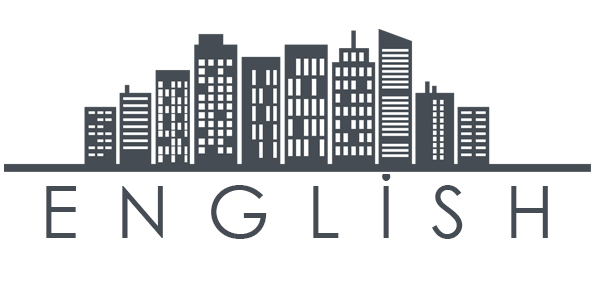 NAME:SURNAME:CLASS:NUMBER:LESSON:TEACHER:HOMEWORK